Medienkommentar 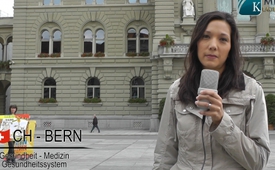 Stille Mahnwache anlässlich der [...]Medienkonferenz "Ja zum neuen Epidemiengesetz"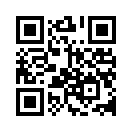 Stille Mahnwache anlässlich der Medienkonferenz  "Ja zum neuen Epidemiengesetz"Anlässlich der Medienkonferenz „Ja zum neuen Epidemiengesetz“, über das wir am 22. September abstimmen werden, findet eine stille Mahnwache vom Komitee „Nein zum Impfzwang“ statt. Mit der Mahnwache wird auf die Missstände (Impf-und Medikamentenzwangsmassnahmen) und damit die drohende Entmündigung aufmerksam gemacht. Mit dem neuen Epidemiengesetz (EpG) wird es auch zu einer Machtübergabe an das BAG und die WHO kommen.   Auf dem Flyer des Ärzteschutz-Vereins lesen wir:
Nein zum revidierten Epidemiengesetz am 22.September 2013 Nein zum Impfzwang ! Obwohl das BAG auf seiner Homepage schreibt: „Weder das geltende, noch das revidierte EpG sehen einen Impfzwang vor“, stimmt dies nicht mit der wirklichen Sachlage des Art.6, §2d des revidierten EpG überein. Dort heisst es: Der Bundesrat kann folgende Massnahmen als obligatorisch anordnen: Impfungen bei gefährdeten Bevölkerungsgruppen, bei besonders exponierten Personen und bei Personen, die bestimmte Tätigkeiten ausüben. Dies betrifft in erster Linie das Pflegepersonal (die dies keinesfalls befürworten) und kann später für jeden Bürger gelten (jeder kann zu einer „gefährdeten Bevölkerungsgruppe“ zählen)! Wer am 22.September 2013 für das Epidemiengesetz stimmt, stimmt gleichzeitig für den Impfzwang!
Der  nun folgende Kurzfilm des Vereins "Bürger für Bürger" wird Ihnen liebe Zuschauerinnen und Zuschauer unmissverständlich vor Augen führen, dass das neue EpG die Welle einer Bevormundungsepidemie auslöst.von MedienkommentarQuellen:http://www.youtube.com/embed/ku7J6du6h5E?feature=player_detailpage&fullscreen
http://www.aerzteschutz.ch/
http://www.nein-zum-impfzwang.ch/Das könnte Sie auch interessieren:#Medienkommentar - www.kla.tv/MedienkommentareKla.TV – Die anderen Nachrichten ... frei – unabhängig – unzensiert ...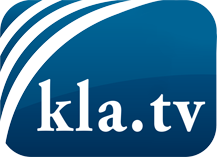 was die Medien nicht verschweigen sollten ...wenig Gehörtes vom Volk, für das Volk ...tägliche News ab 19:45 Uhr auf www.kla.tvDranbleiben lohnt sich!Kostenloses Abonnement mit wöchentlichen News per E-Mail erhalten Sie unter: www.kla.tv/aboSicherheitshinweis:Gegenstimmen werden leider immer weiter zensiert und unterdrückt. Solange wir nicht gemäß den Interessen und Ideologien der Systempresse berichten, müssen wir jederzeit damit rechnen, dass Vorwände gesucht werden, um Kla.TV zu sperren oder zu schaden.Vernetzen Sie sich darum heute noch internetunabhängig!
Klicken Sie hier: www.kla.tv/vernetzungLizenz:    Creative Commons-Lizenz mit Namensnennung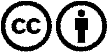 Verbreitung und Wiederaufbereitung ist mit Namensnennung erwünscht! Das Material darf jedoch nicht aus dem Kontext gerissen präsentiert werden. Mit öffentlichen Geldern (GEZ, Serafe, GIS, ...) finanzierte Institutionen ist die Verwendung ohne Rückfrage untersagt. Verstöße können strafrechtlich verfolgt werden.